Районная интеллектуальная игра « Учимся думать, играя!»Под таким названием прошла  районная интеллектуальная игра, в которой приняли участие  воспитанники 5 детских садов района. Все участники показали высокие знания.  Во время игры участники продемонстрировали умение работать в команде, прислушиваться к мнению товарищей при выборе правильного ответа, обосновывать свои ответы и доказывать свою точку зрения. Мероприятие прошло в дружеской и позитивной атмосфере. Интеллектуальные игры помогают лучше подготовить ребенка к школьному обучению, расширяют возможности свободного, осознанного выбора в жизни и максимальной реализации его потенциальных способностей.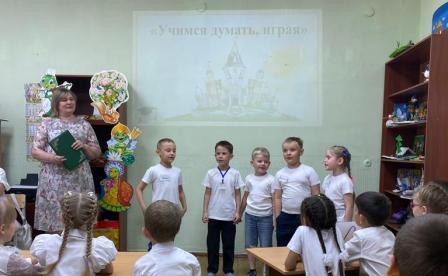 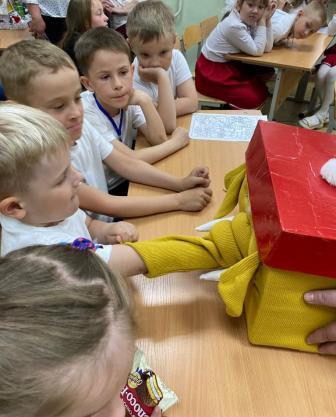 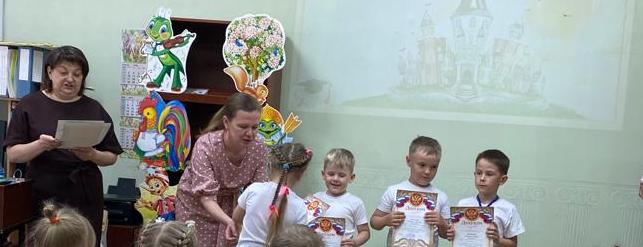 